Prezi instructionsOrganise your ideas for a presentation using a mind map.  Your ideas should be in a logical sequence. Go to Prezi at http://prezi.com and Sign up to register. Log in and begin creating.  You can create a prezi over a number of sessions, as long as you save your work. You will work within Your prezis.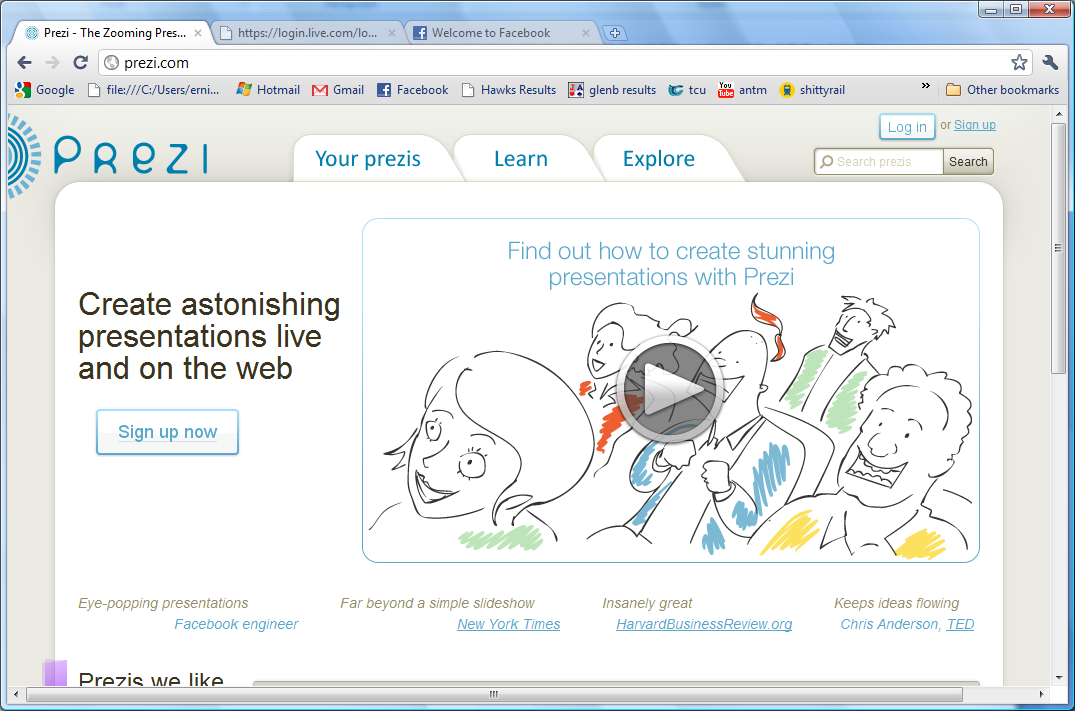 New prezi: Your prezis – New prezi – Title - Description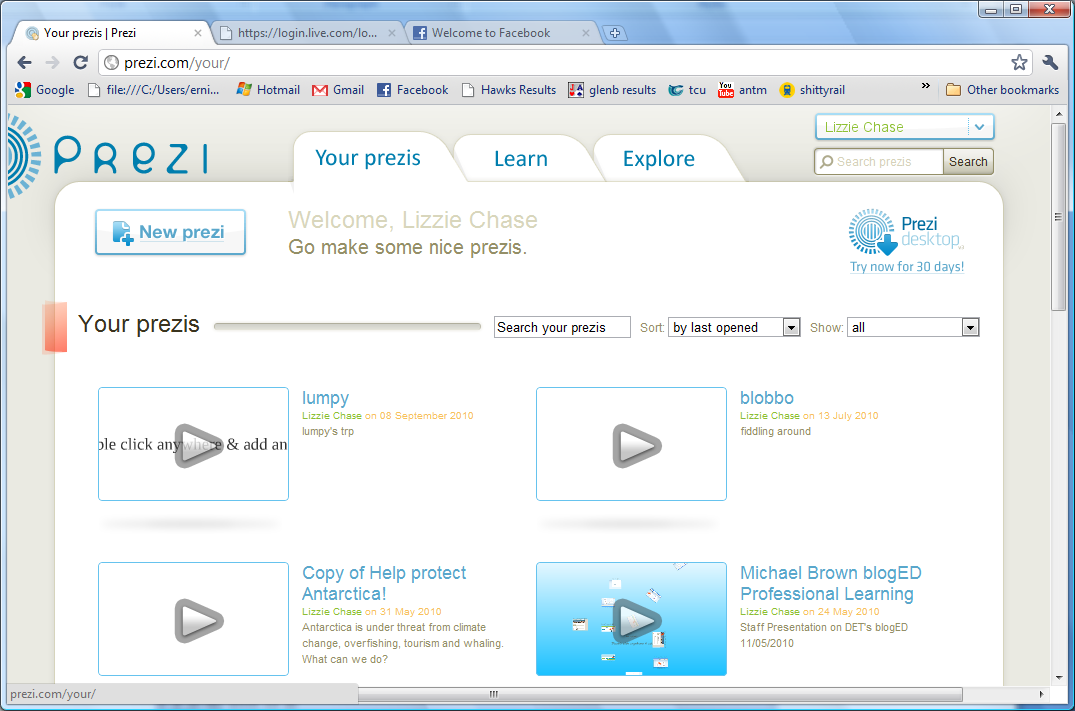 The dashboard: Double click anywhere on the canvas and a text box appears to write in. Big ideas are expressed in large font, linked examples are in smaller font. Group your examples with their big idea using a Frame each time.    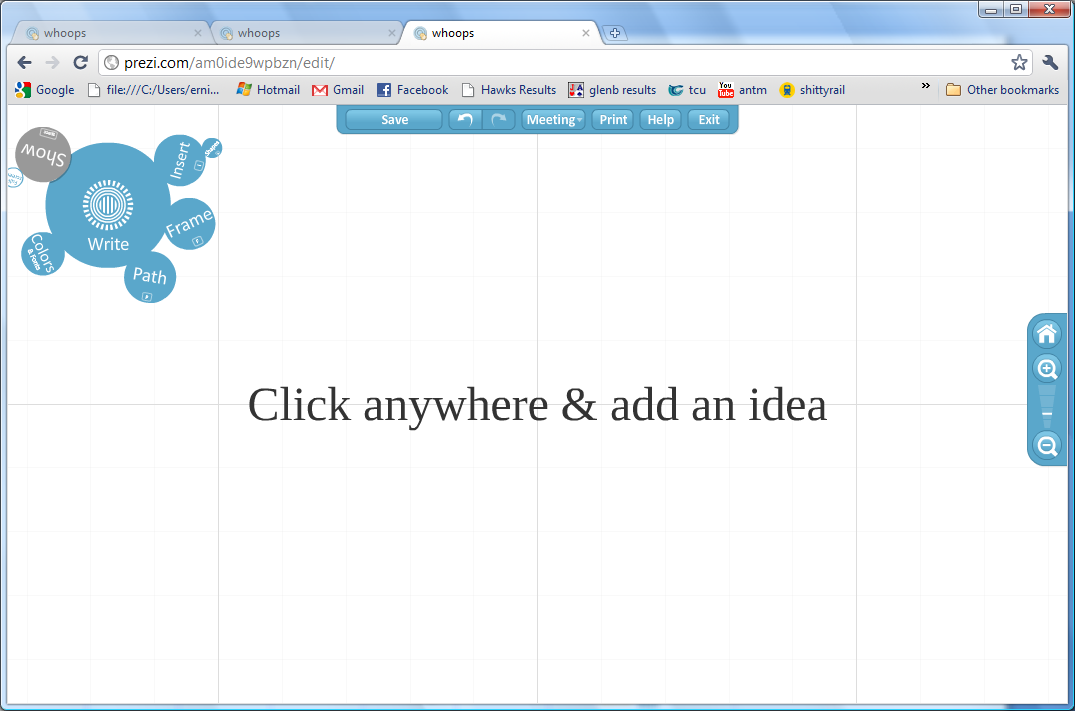 Help: Orientation to Prezi. The Getting started video is very clear. 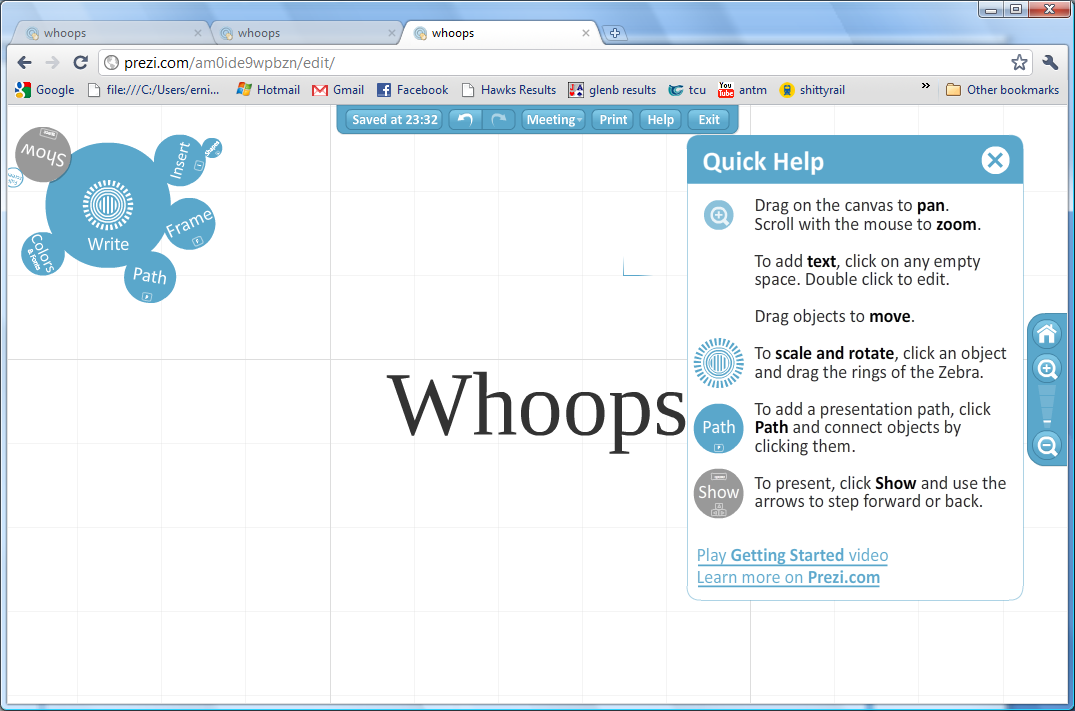 Edit: Click on selected object/word: Zebra - Move – Resize - Rotate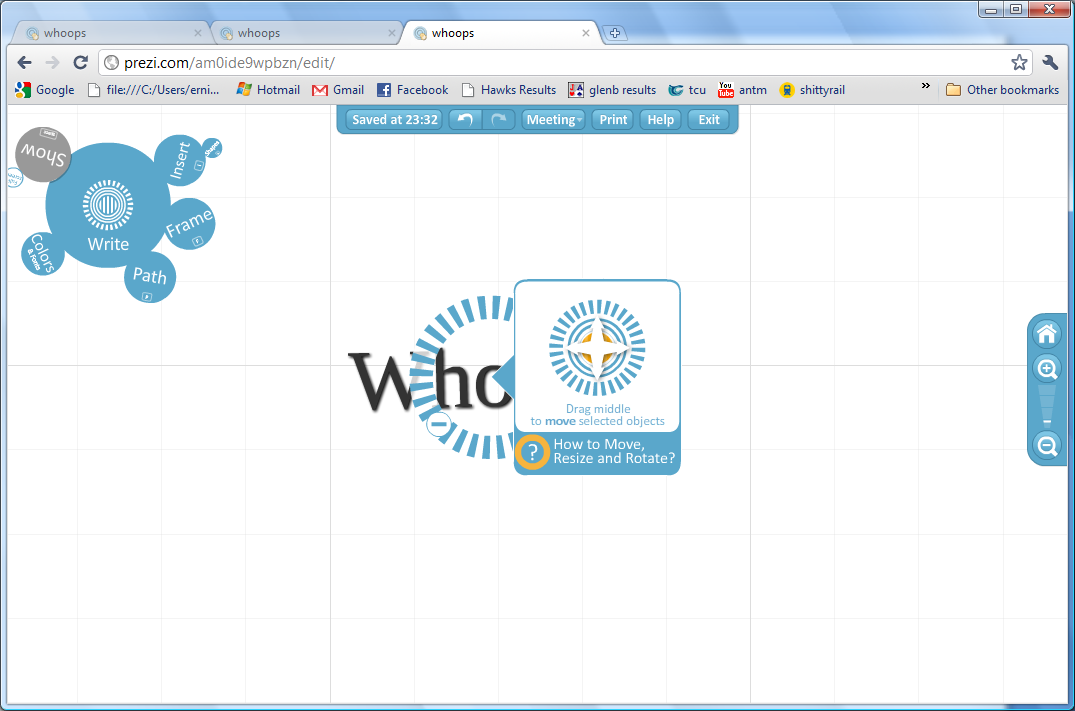 Insert images – Upload from computerYou can insert images and click on canvas to write in text boxes. Choose Colors and fonts. Zoom out and in [- and + icons].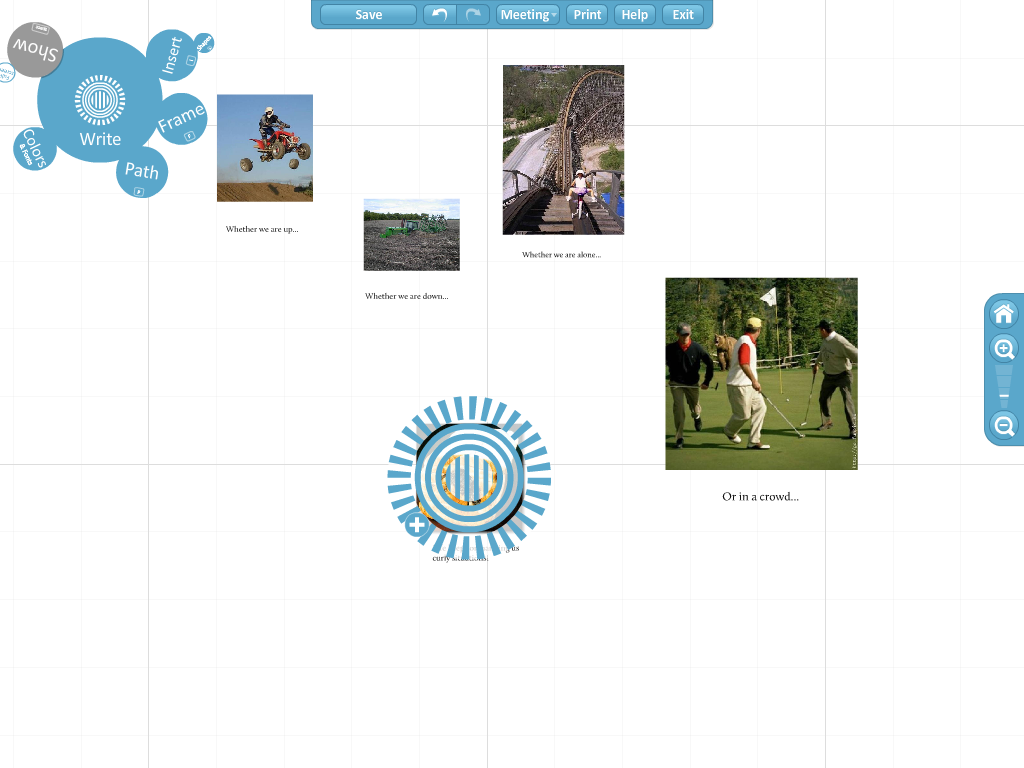 The editing zebra appears when you click on an object to edit it.  Group ideas: Click on Frame to group linked ideas together 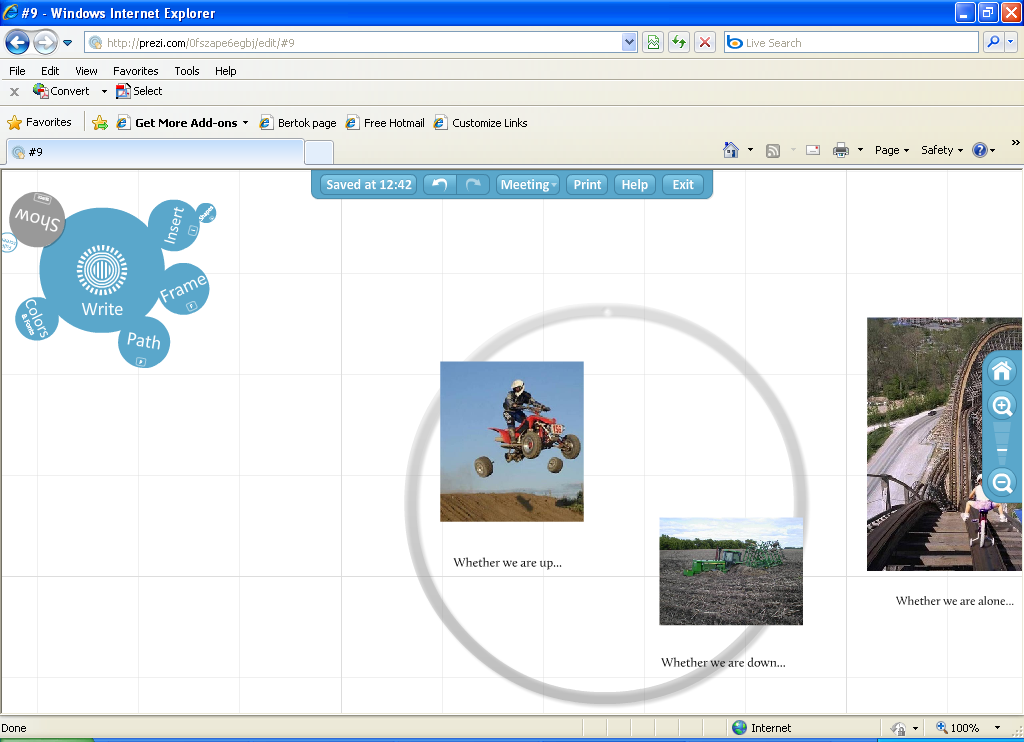 Choose your reading path: Click on Path and then on each image in sequence to create a reading pathway through the presentation. Save and Exit. 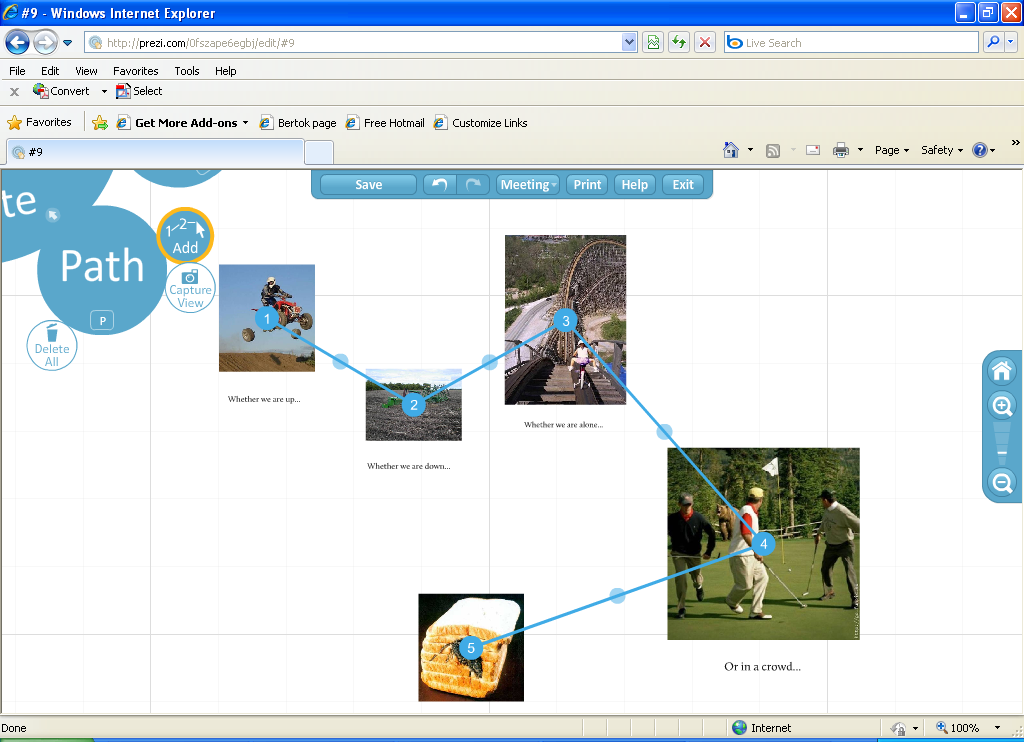 Managing your prezi file. Click on the image of your prezi to open it. Edit prezi, Save a copy, Delete or Download your prezi. NB As you save, your prezi  is automatically being published.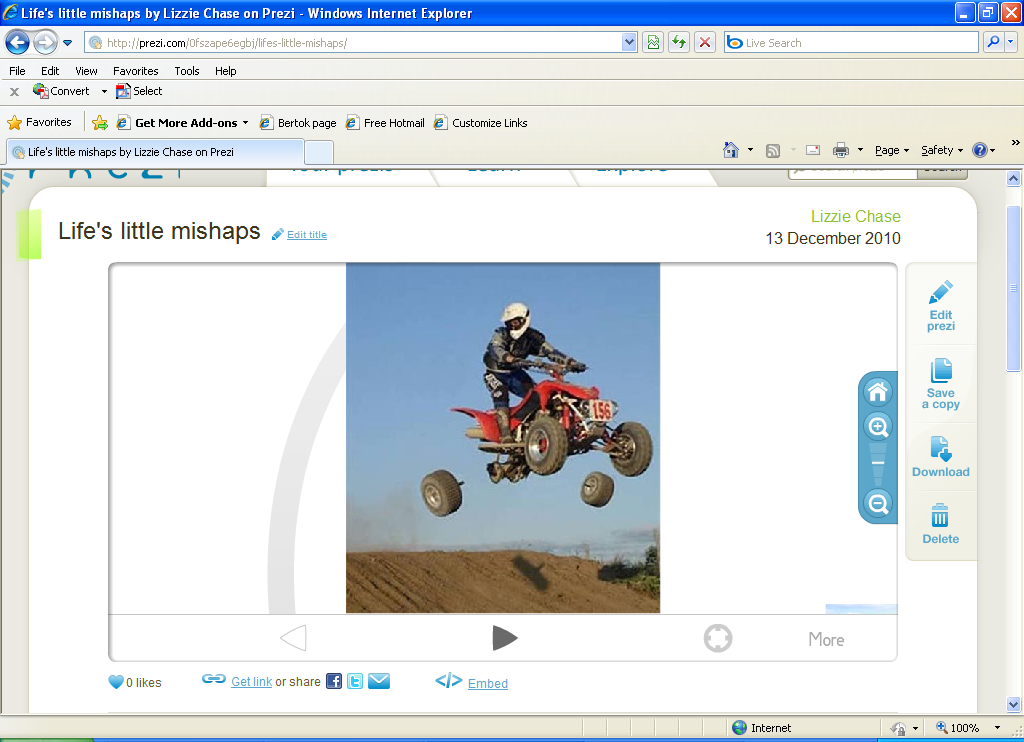 Share your prezi: Get link and share your prezi.  The default mode for presentations is Public and allow copy. 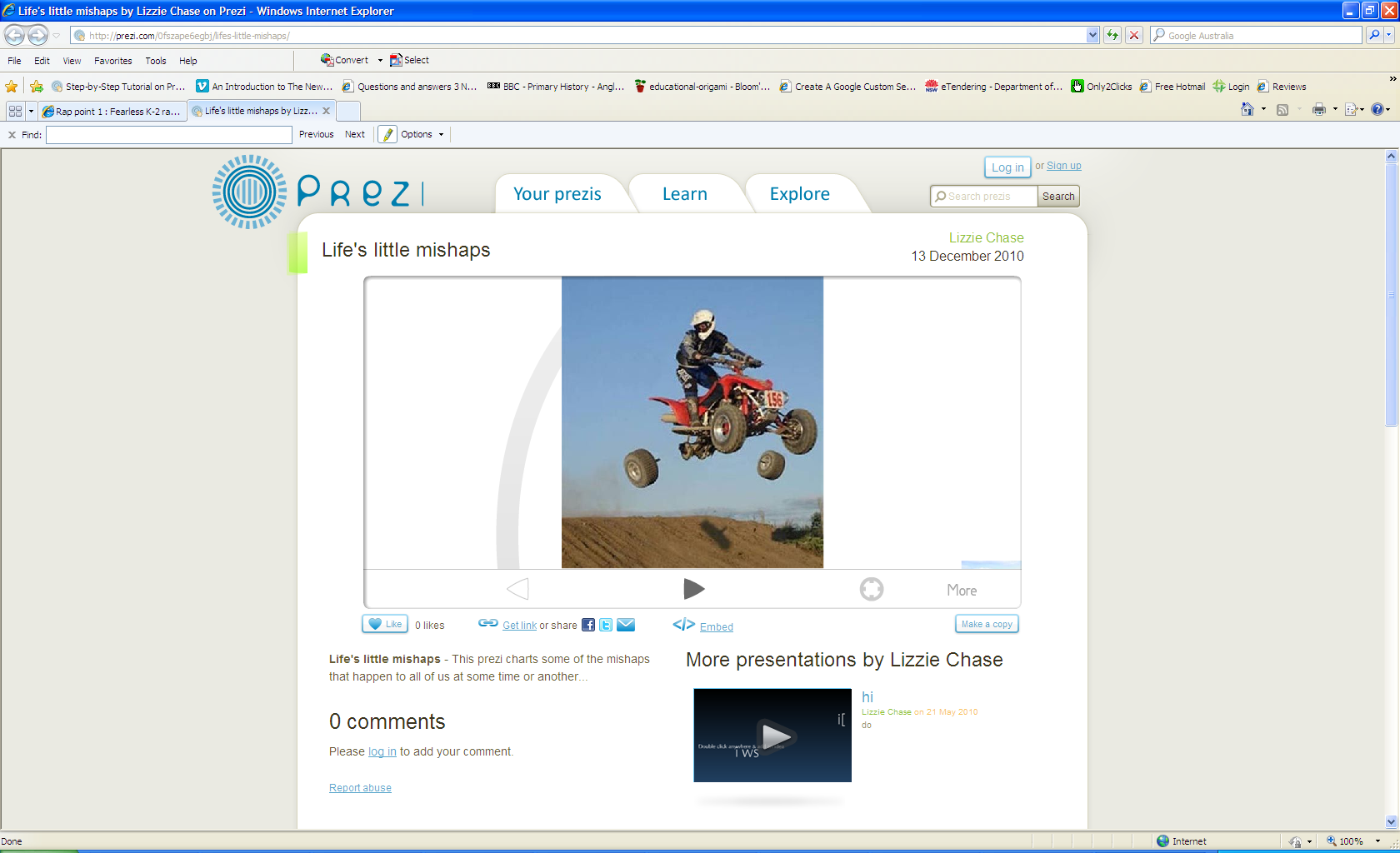 